AJOUTER UN DOCUMENT APRES AVOIR CREE SON COMPTE « Mon Club »Se rendre sur l’application (sur le smartphone)  Mon club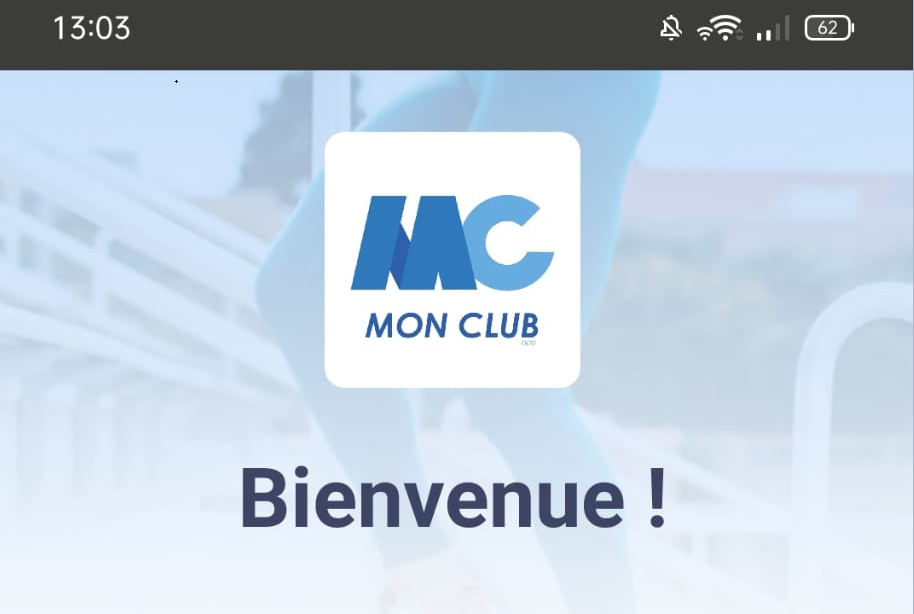 Vérifier dans votre compte si vos documents sont à jour :Adulte :Formulaire de licenceCertificat médicalQuestionnaire de santé (si Certificat médical > 3 ans)Carte Etudiante (si nécessaire)Mineur :Formulaire de licenceQuestionnaire de santéCertificat médical (si au moins 1 « oui » sur le questionnaire)Comment vérifier ?   Suivez les Stabilo Jaunes…l’engrenage si c’est pour vous ou la double flèche si c’est pour votre enfant puis reprendre à l engrenage.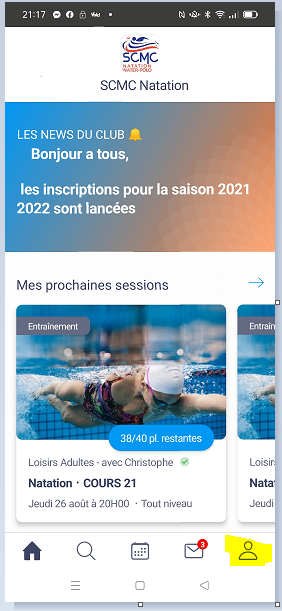 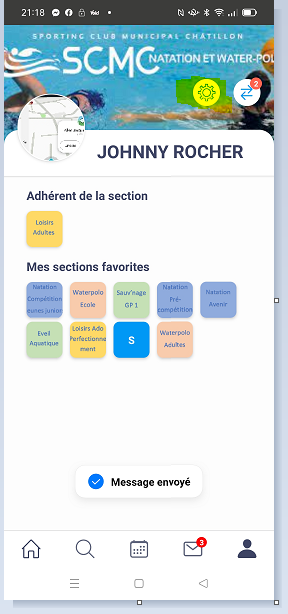 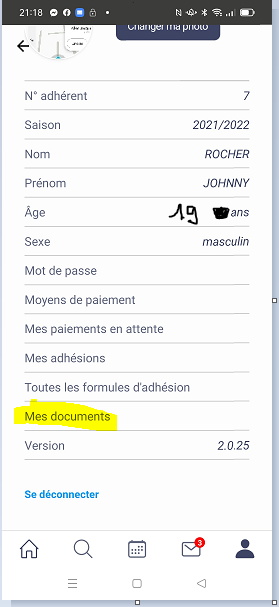 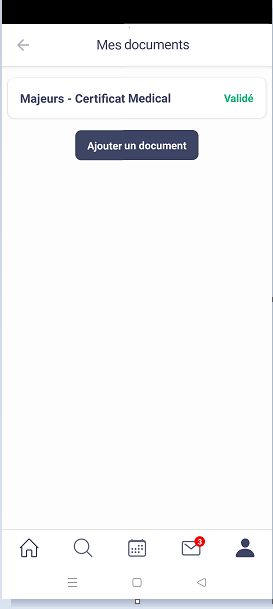 Vous pouvez voir que pour cet adhérent seul le certificat médical a été déposé et a été validé, il manque donc le formulaire de licence.Il faut donc :Le remplir (vous le trouverez sur notre site internet dans l’onglet inscription), L’enregistrer sur votre téléphone (photo ou PDF)Retourner dans mes documents de « Mon Club » puis faire « Ajouter un document ».Choisir le libellé du document manquantPuis télécharger le document.Votre dossier est mis à jour, vous pouvez vous rendre à la permanence (date sur facebook) pour valider votre dossier .Merci et à bientôt